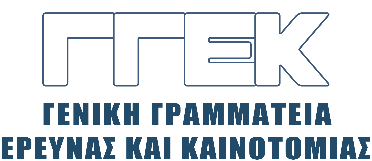 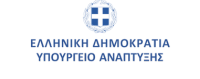 ΔΕΛΤΙΟ ΤΥΠΟΥ                                                                                                  26.04.2024Συμμετοχή του Γενικού Γραμματέακ. Αθανάσιου Κυριαζήστο Athens Science Festival με τίτλο: "Tales of Change/Ιστορίες Αλλαγής",Τεχνόπολη Δήμου Αθηναίων, 19 Απριλίου 2024Την Παρασκευή, 19 Απριλίου 2024, ο Γενικός Γραμματέας Έρευνας και Καινοτομίας, κ. Αθανάσιος Κυριαζής συμμετείχε στο Athens Science Festival με τίτλο: "Tales of Change/Ιστορίες Αλλαγής", το οποίο διεξήχθη στην Τεχνόπολη του Δήμου Αθηναίων και διοργανώθηκε από  τον εκπαιδευτικό οργανισμό "Επικοινωνία Επιστήμης - SciCo", το Βρετανικό Συμβούλιο και την Τεχνόπολη Δήμου Αθηναίων.Στον χαιρετισμό του ο κ. Κυριαζής εξήρε τη συνεισφορά του Athens Science Festival, από το 2014 έως σήμερα, στους τομείς της επιστήμης, της τεχνολογίας και της καινοτομίας, γεγονός που συνετέλεσε ώστε να συγκαταλέγεται ανάμεσα στα πιο καταξιωμένα φεστιβάλ επιστήμης και τεχνολογίας στην Ελλάδα και το εξωτερικό. Τόνισε, ιδιαιτέρως, τη συμβολή του Festival στη διασύνδεση της επιστήμης με την κοινωνία και κυρίως με τους νέους, επισημαίνοντας ότι αυτή η διασύνδεση αποτελεί στόχο και όραμα της ΓΓΕΚ, προκειμένου τα ερευνητικά αποτελέσματα να συμβάλλουν στη βελτίωση της ποιότητας ζωής των πολιτών. Πρόσθεσε δε ότι αυτό το όραμα είναι ιδιαίτερα σημαντικό στη σημερινή εποχή των ραγδαίων επιστημονικών και τεχνολογικών εξελίξεων που διαπερνούν κάθε πτυχή της κοινωνικής και οικονομικής δραστηριότητας.Ακολούθως, ο κ. Κυριαζής αναφέρθηκε στο υψηλής στάθμης ερευνητικό δυναμικό της χώρας μας, όπως αποδεικνύεται από τις επιτυχημένες συμμετοχές μας σε ανταγωνιστικά προγράμματα και στο πρόγραμμα “Horizon Europe”. Επίσης, παρατήρησε ότι αυτό το ερευνητικό δυναμικό αποτελεί κεφάλαιο για την ανάπτυξη και την οικονομία και είναι απαραίτητο να δοθούν κίνητρα ώστε οι Έλληνες ερευνητές να μένουν ή να επιστρέφουν στη χώρα τους, προκειμένου να περιοριστεί το φαινόμενο της διαρροής εγκεφάλων και να ενισχυθεί το εγχώριο οικοσύστημα της καινοτομίας και της επιχειρηματικότητας.    Τέλος ο κ. Κυριαζής συνεχάρη όλους τους συντελεστές του Festival και εξέφρασε την πεποίθηση ότι θα συνεχίσει την επιτυχημένη του πορεία και στα επόμενα χρόνια συντελώντας έτσι στην προβολή του σημαντικού έργου που επιτελείται στη χώρα μας στον τομέα της τεχνολογίας και της καινοτομίας ως μοχλών οικονομικής ανάπτυξης και ποιότητας ζωής.  